О мерах по снижению рисков завоза и распространения новой коронавирусной инфекции (2019-nСоV) на территории сельского поселения Ковардинский сельсовет муниципального района Гафурийский район РеспубликиБашкортостанРуководствуясь Федеральным законом от 06 октября 2003 года №131- ФЗ «Об общих принципах организации местного самоуправления в Российской Федерации», на основании постановления Главы Администрации муниципального района Гафурийский район Республики Башкортостан № 289 от 17.03.2020 г. ПОСТАНОВЛЯЮ:Отменить, а при невозможности - перенести проведение запланированных на территории сельского поселения Ковардинский сельсовет муниципального района Гафурийский район Республики Башкортостан мероприятий (в том числе деловых, культурных, развлекательных и спортивных) с количеством участников свыше 250 человек либо с участием представителей иностранных государств и субъектов Российской Федерации на более поздний срок (не ранее 20 апреля 2020 года), за исключением случаев, предусмотренных решением оперативного штаба по недопущению завоза и распространения коронавирусной инфекции на территории Республики Башкортостан.Рекомендовать гражданам Российской Федерации, находящимся на территории сельского поселения Ковардинский сельсовет муниципального района Гафурийский район Республики Башкортостан (далее - граждане) воздержаться от:- поездок за пределы Российской Федерации и в субъекты Российской Федерации, эпидемически неблагополучные по новой коронавирусной инфекции (2019-nСоV) (далее - коронавирусная инфекция), в соответствии с информацией, размещенной на сайте Федеральной службы по надзору в сфере защиты прав потребителей и благополучия человека в информационно-телекоммуникационной	сети	«Интернет»(www.rospotrebnadzor.ru);- посещения любых массовых мероприятий (в том числе деловых, культурных, развлекательных и спортивных);- посещения мест массового скопления людей.Предложить гражданам, иным организаторам публичных мероприятий воздержаться от организации и участия в публичных мероприятиях на период действия настоящего постановления.Рекомендовать гражданам, посещавшим иностранные государства, где зарегистрированы случаи коронавирусной инфекции, в соответствии с информацией, размещенной на сайте Всемирной организации здравоохранения в информационно-телекоммуникационной сети «Интернет» (www.who.int):незамедлительно сообщать о своем возвращении в Российскую Федерацию, месте, датах пребывания на территориях, где зарегистрированы случаи коронавирусной инфекции, контактную информацию по номеру телефона 8 (34740) 2-55-65;при появлении признаков инфекционного заболевания (повышенная температура тела, кашель и др.) незамедлительно обращаться за медицинской помощью на дому с вызовом медицинского работника без посещения медицинских организаций и сообщить по номеру телефона 8 (347) 286-58-27;гражданам, прибывшим из Китайской Народной Республики, Республики Корея, Итальянской Республики, Исламской Республики Иран,- Французской Республики, Федеративной Республики Германия, Королевства Испания, обеспечить свою изоляцию на дому на 14 дней со дня возвращения в Российскую Федерацию.Рекомендовать всем работодателям, осуществляющим свою деятельность на территории сельского поселения Ковардинский сельсовет муниципального района Гафурийский район Республики Башкортостан:воздержаться от направления работников в командировки за пределы Российской Федерации и в субъекты Российской Федерации, неблагополучные по коронавирусной инфекции, от проведения мероприятий с участием иностранных граждан, а также от участия в таких мероприятиях;осуществлять мероприятия, направленные на выявление работниковс признаками инфекционного заболевания (повышенная температура тела, кашель и др.) и недопущение нахождения таких работников на рабочем месте;	Iпри поступлении запроса Управления Федеральной службы по надзору в сфере защиты прав потребителей и благополучия человека по Республике Башкортостан незамедлительно представлять информацию о всех контактах работника, заболевшего коронавирусной инфекцией, в связи с исполнением им трудовых функций, а также организовать проведение дезинфекции помещений, где находился указанный заболевший работник;активизировать внедрение дистанционных способов проведения собраний, совещаний и иных подобных мероприятий с использованием сетей связи общего пользования.Рекомендовать юридическим лицам и индивидуальным предпринимателям, осуществляющим деятельность в местах массового скопления людей, а также деятельность по перевозке железнодорожным, автомобильным и другим видом транспорта, ежедневно проводить мероприятия по дезинфекции.Дошкольным	 образовательным	организациям, общеобразовательным организациям, организациям дополнительного образования:осуществлять мероприятия по выявлению обучающихся с признаками инфекционного заболевания (повышенная температура тела, кашель и др.) и недопущению нахождения таких обучающихся на учебных местах;обеспечить ежедневную дезинфекцию помещений указанных организаций;ограничить въезд и выезд организованных групп обучающихся на территорию Республики Башкортостан и за ее пределы.Лицам, замещающим муниципальные должности в АСП Ковардинский сельсовет муниципального района Гафурийский район РБ, депутатам сельского поселения муниципального района Гафурийский район РБ:не осуществлять служебные командировки (выезды) на территории иностранных государств;И.О. управляющей делами Зариповой Раушание Ахтарьяновне разместить данное постановление на официальном сайте Администрации сельского поселения Ковардинский сельсовет муниципального района Гафурийский район Республики Башкортостан.Контроль за исполнением данного постановления возложить на и.о. управляющей делами Зарипову Раушанию Ахтарьяновну.Глава Администрации сельского поселенияКовардинский сельсовет                                                      Абдрахманов Р.Г.БАШОРТОСТАН РЕСПУБЛИКАҺЫFАФУРИ РАЙОНЫ МУНИЦИПАЛЬ РАЙОНЫҠАУАРҘЫ АУЫЛ СОВЕТЫАУЫЛ БИЛӘМӘҺЕХАКИМИТЕ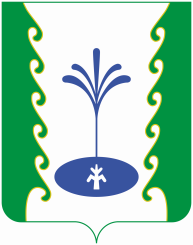 РЕСПУБЛИКА БАШКОРТОСТАНАДМИНИСТРАЦИЯСЕЛЬСКОГО ПОСЕЛЕНИЯ КОВАРДИНСКИЙ СЕЛЬСОВЕТМУНИЦИПАЛЬНОГО РАЙОНАГАФУРИЙСКИЙ РАЙОН453062, Fафури районы, 
Ҡауарҙы ауылы, Зәки Вәлиди урамы, 34
Тел. 2-55-65453062, Гафурийский район,
с. Коварды, ул. Заки-Валиди 34
Тел. 2-55-65ҠАРАРПОСТАНОВЛЕНИЕ«18»  марта 2020 йыл№ 21«18» марта 2020 год